Ordering Fractions GREEN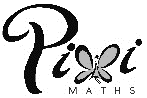 Write the following groups of fractions in ascending order (smallest to largest):1)	   	    	   	   			2)	   	    	   	   	3)	   	    	   	   	4)	   	    	   	   	5)	   	    	   	   	6)	   	    	   	   	7)	   	    	   	   	8)	   	    	   	   	Ordering Fractions AMBERWrite the following groups of fractions in ascending order (smallest to largest):1)	   	    	   	   			Common denominator = 82)	   	    	   	   			Common denominator = ___3)	   	    	   	   	4)	   	    	   	   	5)	   	    	   	   	6)	   	    	   	   	7)	   	    	   	   	8)	   	    	   	   	Ordering Fractions REDWrite the following groups of fractions in ascending order (smallest to largest):1)	   	    	   	   			Common denominator = 82)	   	    	   	   			Common denominator = 103)	   	    	   	   			Common denominator = ___4)	   	    	   	   			Common denominator = ___5)	   	    	   	   	6)	   	    	   	   	7)	   	    	   	   	8)	   	    	   	   	